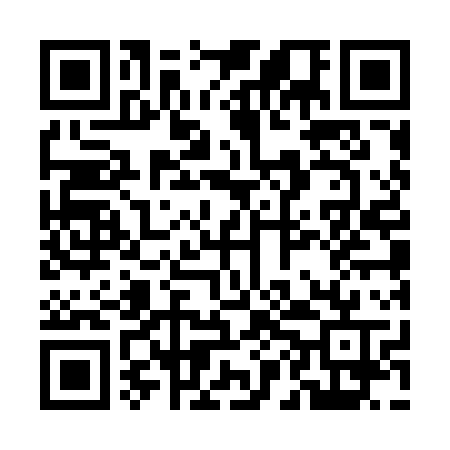 Prayer times for Char Madhua, BangladeshWed 1 May 2024 - Fri 31 May 2024High Latitude Method: NonePrayer Calculation Method: University of Islamic SciencesAsar Calculation Method: ShafiPrayer times provided by https://www.salahtimes.comDateDayFajrSunriseDhuhrAsrMaghribIsha1Wed4:025:2411:573:246:307:512Thu4:015:2311:563:246:307:523Fri4:005:2211:563:246:317:534Sat3:595:2211:563:246:317:535Sun3:585:2111:563:246:327:546Mon3:585:2011:563:236:327:557Tue3:575:2011:563:236:337:568Wed3:565:1911:563:236:337:569Thu3:555:1811:563:236:347:5710Fri3:545:1811:563:236:347:5811Sat3:545:1711:563:226:357:5812Sun3:535:1711:563:226:357:5913Mon3:525:1611:563:226:368:0014Tue3:515:1611:563:226:368:0115Wed3:515:1511:563:226:378:0116Thu3:505:1511:563:216:378:0217Fri3:495:1411:563:216:388:0318Sat3:495:1411:563:216:388:0419Sun3:485:1311:563:216:398:0420Mon3:475:1311:563:216:398:0521Tue3:475:1311:563:216:408:0622Wed3:465:1211:563:216:408:0623Thu3:465:1211:563:216:418:0724Fri3:455:1211:563:216:418:0825Sat3:455:1111:563:216:428:0826Sun3:445:1111:573:206:428:0927Mon3:445:1111:573:206:438:1028Tue3:435:1111:573:206:438:1029Wed3:435:1011:573:206:448:1130Thu3:435:1011:573:206:448:1231Fri3:425:1011:573:206:458:12